Name 		TotalLook and complete with the words from the box.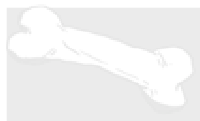 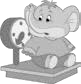 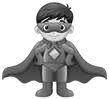 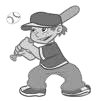 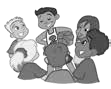 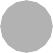 Read and circle a or b.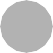 Football is the              sport in the school.a. more popular	b. most popularThis test is              than last month’s test.a. easier	b. the easiestTom is              football player at school.a. better	b. the bestSummer is              than spring.a. hotter	b. the hottestHelga is              singer in the class.a. worse	b. the worstThe gorilla is              than the monkey.a. bigger	b. the biggestThe mosquito is              than the rhino.a. smaller	b. the smallestSimon is              Jim.a. older than	b. the oldestListen and match.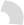 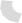 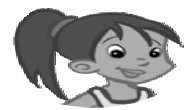 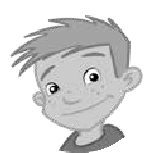 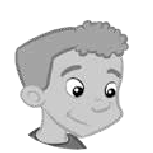 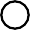 Now write what you like / love / enjoy / hate doing and why.1.  	2.  	3.  	4.  	